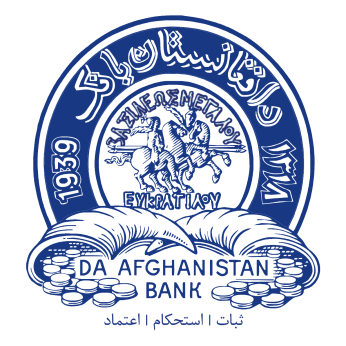 د افغانستان بانکآمریت عمومی سیاست پولیگزارش ماهانه تورم سرطان1399مقدمهبر اساس بند اول ماده دوم قانون د افغانستان بانک، هدف اساسی این بانک تامین ثبات قیمت های داخلی در کشور می باشد که در آن نرخ تورم پایین بوده و تاثیرات قابل ملاحظه ای بالای تصامیم اقتصادی مردم ندارد.آمریت عمومی سیاست پولی به عنوان مجری سیاست های پولی بانک مرکزی مسئولیت دارد تا پالیسی های درست و محتاطانه را طرح و عملی نماید تا بتواند ثبات پولی را تامین و سبب حمایت رشد اقتصادی گردد.تورم  عبارت از افزایش سطح کُلی قیمت ها در یک دوره معین بوده که به پول ملی افاده می گردد. به این معنی که افزایش قیمت یک یا چند جنس نشان دهنده تورم نمی باشد، بلکه تغییرات قیمت بصورت کل در سبد مصرفی جامعه در نظر گرفته شده و اوسط تغییرات آن به عنوان تورم  محاسبه می گردد. آمریت سیاست پولی بانک مرکزی نرخ تورم را با استفاده از شاخص قیمت مصرف کننده ارزیابی می نماید. شاخص قیمت عبارت از معیار سنجش تغییرات قیمت سبد کالا و خدمات در یک دوره می باشد. این شاخص در افغانستان با استفاده از میتود های مختلف محاسبه می گردد، زیرا هر میتود نشان دهندۀ تغییرات مختلف از لحاظ زمانی و محتوایی می باشد. تحلیلگران آمریت عمومی سیاست پولی تاثیرات ناگوار افزایش سطح قیمت ها را بالای اقتصاد ارزیابی نموده و با ارائه تحلیل های دقیق وضعیت تورمی، این آمریت و رهبری د افغانستان بانک را در پروسۀ تصمیم گیری کمک می نمایند.نوسانات شدید در سطح قیمت ها تاثیرات ناگواری بر رشد دوامدار اقتصادی دارد. به این منظور، آمریت سیاست پولی متعهد است تا سیاست های درست پولی را طرح و عملی نموده و تورم را در سطح یک رقمی  نگهدارد تا ازین طریق بتواند رشد اقتصادی را کمک نماید.شاخص قیمت مصرف کنندهشاخص قیمت مصرف کننده تنها معیار سنجش مصارف زندگی خانوار در افغانستان می باشد. هرچند معیار های دیگری نیز جهت سنجش تغییرات قیمت در جهان مورد استفاده قرار میگیرند، اما این شاخص به این دلیل که یک معیار جامع و کامل بوده و در شرایط فعلی افغانستان به خوبی می تواند مورد استفاده قرار گیرد به عنوان مهمترین شاخص سنجش تغییرات قیمت شناخته شده است.اداره ملی احصائیه و معلومات که مسئول تدوین شاخص قیمت مصرف کننده در افغانستان می باشد، ابتدا تغییرات قیمت رابر اساس ماه مارچ 2004 محاسبه می نمود که در این ماه سطح قیمت ها مساوی به 100 در نظر گرفته شده است. بعداً نظر به تغییرات در سیستم مصرفی خانواده ها، یک سلسله تغییرات در شاخص بوجود آمد که بر مبنای آن هم زمان اساس به ماه مارچ 2011 تغییر داده شد و هم تغییراتی در اجزای شاخص بوجود آمد. اخیراً اداره ملی احصائیه و معلومات  برای سومین بار شاخص قیمت مصرف کننده را مورد بازنگری قرار داده که بر اساس آن ساحۀ تحت سروی قیم از ده ولایت به بیست ولایت توسعه یافته و سال اساس نیز ماه اپریل 2015 تعیین گردیده است. برعلاوه، بعضی از اجزای شاخص که دیگر توسط خانواده ها به مصرف نمی رسید از شاخص حذف گردیده اند، بعضی از اجزا باهم مدغم شده و یک تعداد اجزای دیگر جدیداً شامل شاخص گردیده است. ثقلت اجزا در شاخص نیز در این بازبینی دچار تغییرات گردیده است.وزن یا ثقلت اجزا در شاخص نشان دهندۀ سهم آن جز در کُل شاخص بوده و نحوۀ مصرف خانواده ها را نشان می دهد. با توجه به تغییرات در نحوۀ مصارف خانواده ها در افغانستان، بخش غذایی شاخص که قبلاً در حدود %52 شاخص عمومی را تشکیل میداد اهمیت خود را از دست داده و اکنون در حدود %48 درصد شاخص را بخود اختصاص میدهد. متباقی در حدود %52 درصد شاخص عمومی به بخش غیرغذایی اختصاص داده شده است.مرور مختصر بر روند تغییرات نرخ تورم در افغانستانهرگاه تغییرات تورم را در دراز مدت در نظر بگیریم، توقعات تورمی زمانی می تواند مثبت و توسط بانک مرکزی قابل کنترول باشد که سیاست ها و پلان ها طوری طرح گردیده باشند که در کاهش خلای عرضه و تقاضا و کاهش وابستگی مارکیت های داخلی به واردات اجناس موثر باشند. در حال حاضر، عوامل متعددی وجود دارند که بالای تورم در افغانستان موثر بوده و نقش مهم را در تغییرات تورم بازی می نماید. از آن جمله، مهمترین عامل موثر بر تورم در افغانستان، عوامل بیرونی از قبیل تغییرات تورم در شرکای بزرگ تجارتی از قبیل پاکستان و ایران می باشد، زیرا افغانستان قسمت بیشتر نیازمندی خود را از این کشور ها تهیه نموده و مارکیت های داخلی شدیداً وابسته به واردات از این کشور ها می باشد. سطح پایین تولیدات داخلی، استفاده از اسعار خارجی در معاملات، عدم موجودیت سیستم منظم ترانسپورتی در داخل کشور، مشکلات تجارتی و ترانزیتی با کشور های همسایه، عدم موجودیت رقابت کامل در مارکیت (موجودیت انحصار)، عدم ثبات اقتصادی و سیاسی و عدم اطمینان نسبت به آینده از عواملی هستند. که سبب نوسانات قیمت در داخل کشور می گردد. با این حال، سیاست پولی بانک مرکزی توانسته است نرخ تورم را در کشور موفقانه کنترول نموده و آنرا در سطح یک رقمی نگهدارد، چنانچه نرخ تورم، به استثنای بعضی حالاتی که بدلیل موجودیت عوامل غیرقابل کنترول دچار نوسانات شدید گردیده است، در حد قابل قبولی قرار داشته است.نکات کلیدیشاخص عمومی نرخ تورم در ماه سرطان سال 1399 کاهش نموده است. بر اساس معیار محاسبه سالانه، از 6.36 درصد درماه جوزا به 6.33 درصد در ماه سرطان کاهش را نشان میدهد. این کاهش بیشتر از بخش شاخص مواد غذایی سرچشمه گرفته است، درحالیکه شاخص قیمت مواد غیرغذایی افزایش را نشان میدهد. شاخص قیمت مواد غذایی از 12.88 درصد در ماه جوزا به 12.71 درصد در ماه سرطان کمتر گردیده است. این کاهش ناشی از پائین آمدن قیمت اجزای فرعی این شاخص از قبیل، نان  و غله، شیر، پنیر، تخم، روغن، سبزیجات، شکرو مصاله جات سرچشمه گرفته است.  تورم در بخش مواد غیرغذایی بر عکس شاخص مواد غذایی در ماه سرطان 1399 به 0.31 درصد رسیده است، در حالیکه این رقم در ماه گذشته 0.13 درصد محاسبه گردیده است. این افزایش به علتبلند رفتن قیمت اجزای فرعی این شاخص مانند:سرپناه، آب، گاز مایع و برق، اثاثیه منزل، مخابرات و تعلیم و تربیه  می باشد.نرخ تورم بر اساس معیار تورم هسته در ماه سرطان کاهش نموده است. یکی از معیار های مهم تورم هسته عبارت از (اوسط  خلاصه شدهTrimmed mean 30% ( می باشد که نشان دهندۀ کاهش بوده و از5.99 درصد در ماهجوزابه 5.28درصد در ماه سرطان کمتر گردیده است. تورم به سطح کابل نیز محاسبه میگردد که بر اساس محاسبه سالانه از 4.47 درصد در ماه جوزا  به  4.69 در صد در دوره گزارش دهی افزایش نموده است. تورم در کابل بر اساس معیار محاسبه ماهانه از 0.07  درصد در ماه جوزا به 0.93- درصد در ماه سرطان کمتر گردیده است. بر اساس محاسبه سالانه، تورم در بخش مواد غذایی از 8.67 درصد در ماه جوزا به 9.99 درصد در ماه سرطان افزایش نموده است، در حالیکه تورم در بخش مواد غیرغذایی از  1.74 درصد به 1.30درصد کاهش را نشان میدهد.منبع: اداره ملی احصائیه و معلومات/ دافغانستان بانکتورم عمومیشاخصعمومیقیمتمصرفکنندهبراساسمعیارمحاسبهسالانهدرماهسرطان 1399کاهش نموده است. نرختورماز6.36 درصد به6.33 درصددر در دورة تحت ارزیابی کاهشنمودهاست. این کاهش از بخش شاخص مواد غذایی بوجود آمده و شاخص عمومی را تحت تأثیر قرار داده است. براساسمحاسبهماهانه،نرختورم حالت نزولی را به خود اختیار نموده است.تورمعمومیبر اساساینمعیاراز0.81- درصددر ماهجوزا  به1.11- درصد در ماه سرطان کمترگریدهاست. اینکاهش از هردو بخش شاخص مواد غذایی و غیرغذایی سرچشمه گرفته است. تورم مواد غذایینرخ تورم دربخش مواد غذایی روند نزولیرا به خود اختیار نموده است.  شاخص قیمت مواد غذایی که47.8 درصد شاخص عمومی را تشکیل میدهد. بر مبنای معیار محاسبه سالانه، از 12.88 درصد در ماه جوزا به 12.71 درصد در سرطان سال 1399 کاهش را تجربه نموده است. اجزای فرعی شاخص مواد غذایی مانند:  نان  و غله، شیر، پنیر، تخم، روغن، سبزیجات، شکر و مصاله در کاهش قیمت این شاخص سهیم می باشد، درحالیکه قیمتبعضی از اجزای فرعی این شاخص از قبیل گوشت، میوه خشک و تازه و نوشابه غیرالکولی افزایش نموده است.محاسبه ماهانه نرخ تورم تغییرات را در کوتاه مدت مورد مطالعه قرار میدهد. بر اساس این معیار نرخ  تورم شاخص مواد غذایی از 1.87- درصد در ماه جوزا به 1.81- درصد در ماه سرطان افزایش نموده است. شاخصقیمتنانوغلهکه 14.6 درصدشاخصعمومیقیمتمصرفکنندهرااحتوا می نماید، براساسمحاسبهسالانه، از 15.78 درصد درماه جوزا به 14.07 درصد درماه سرطان کاهش نموده است. براساسمعیار محاسبهماهانه،قیمت این جز شاخص در ماه سرطان به 1.41- درصد رسیده است، در حالیکه این رقم درماه گذشته 1.17 درصد محاسبه گردیده است.دلیل اصلی کاهش قیمت این جزء شاخص افزایش تولیدات گندم و بهتر شدن عرضه گندم در مارکیت های کشور به ویژه حاصلات گندم در ولایت فراه 20 درصد افزایش نموده است و سبب کاهش قیمت گندم در کشور گردیده است.شاخصقیمتگوشتکهدربرگیرندۀ 7.5درصدوزندرشاخصعمومیمیباشد،براساستغییراتسالانه از 12.49 درصد درماه جوزا به 12.63 درصد در ماه سرطان افزایش نموده است. براساسمعیار محاسبهماهانه،قیمت شاخص گوشتاز 1.67 درصد درماه جوزا به 1.26 درصد در دوره تحت ارزیابی کمترگردیده است. بانزدیک شدن عید سعید اضحی بیشتر مردم مواشی خود را غرض قربانی و فروش در روز های نزیک نگهداری نموده که این امر باعث بلند رفتن گوشت در کشور گردیده است.شاخصقیمتشیر،پنیروتخم که 4.7 درصدشاخصعمومیرا تشکیل میدهد،از 3.58 درصد در ماه جوزا به 3.35 در ماه سرطان کاهش را نشان میدهد. بر مبنای محاسبه ماهانه قیمت این جزء شاخص از 0.86- درصد به 0.96- درصد کاهش نموده است. افزایش علف چرها در این موسم سال سبب افزایش تولیدات لبینا در کشور گردیده است. همچنان، واردات غیرقانونی تخم مرغ موجب کاهش قیمت تخم در بازار گردیده است. یکیازاجزاءمهمدیگربخشمواد غذاییعبارت از شاخص قیمت روغنمیباشد. اینجزءشاخصکه 4.6درصدشاخصعمومیراتشکیلمیدهد،براساسمعیارمحاسبهسالانه، از 21.62 درصد در ماه جوزا  به 19.60 درصد در ماه سرطان کاهش نموده است.  همچنان قیمت شاخص روغن بر اساس معیار محاسبه ماهانه، از 2.30 درصد در ماه جوزا به 0.02درصد در ماه سرطان کمتر گردیده است. در ماه گذشته  محدویت های ترانسپورتی و کمبود عرضه سبب بلند رفتن قیمت این جزة شاخصگردیده که با کم شدن محدویت ها و بهتر شدن عرضه قیمت روغن در دورة تحت بررسی کاهش نموده است.شاخص قیمت میوه خشک و تازهکه 5 درصد شاخص عمومی را احتوا می نماید. قیمت این جزء شاخص در ماه سرطان به 20.05 درصد رسیده است، در حالیکه این رقم در ماه گذشته 10.88 درصد محاسبه گردیده است. بر مبنای معیار محاسبه ماهانه، قیمت شاخص میوه خشک و تازه از 3.76- درصد در ماه جوزا به 1.79 درصد در ماه سرطان افزایش نموده است.  افغانستان سالانه 350 هزار تن میوه و سبزیجات را به کشور پاکستان صادر می نمود، که با شیوع ویروس کرونا پاکستان مرز های خود را بروری تاجران افغان مسدود نمود که بعد از بازکشایی دوباره این مرزها روند صادرات آغاز گردیده  و سبب افزایش قیمت میوه جات خشک و تازه گردیده است. سبزیجات که 6 درصد شاخص عموم را تشکیل میدهد. از 16.15 درصد در ماه جوزا به 14.60 درصد در ماه سرطانکاهش نموده است، در حالیکه بر اساس محاسبه ماهانه، قیمت این جزء شاخص از 15.03- درصد در ماه جوزا به 11.85- درصد در ماه سرطانافزایش نموده است. دلیل اصلی این کاهش تغییرات فصلی بوده که منجر به افزایش عرضه و کاهش قیمت سبزیجات گردیده است.شاخصقیمتشکربراساسمعیارمحاسبهسالانه،از 3.59 درصد در ماه جوزا به 2.84 درصد در ماه سرطان کاهش نموده است. بر اساس محاسبه ماهانه، قیمت این جزة شاخص از 1.15 درصد در ماه جوزا  به 0.10 درصد در ماه سرطان 1399 کمتر گردیده است. کاهش قیمت شکر در این دورهناشی ازنگهداشت زنبور عسل و افزایشتولیدات عسل در کشور و همچنان افزایش 40 درصدی تولیدات عسل در ولایت فراه در دوره گزارش دهیبوده است.شاخصقیمتمصالهبراساسمعیارمحاسبه سالانه،از 11.57 درصد در ماه جوزا به 1.70 درصد در ماه سرطان کاهش قابل ملاحظه نموده است، همچنانبراساسمعیارمحاسبه ماهانه،قیمتاینشاخصاز 4.80- درصد جوزا به 9.69- در صد در ماه سرطان کمتر گردیده است. دلیل کاهش قیمت مصاله جات افزایش حاصلات سیر و مرچ در مارکیت ها ی داخلی می باشد.شاخصقیمتنوشابه غیرالکولیبر اساسمعیارمحاسبهسالانه در ماه سرطان به 5.15 در صد افزایش نموده است، در حالیکه این رقم در ماه گذشته 4.08درصدسنجش گردیده است.بر مبنای محاسبه ماهانه،قیمت این جزء شاخص از 0.58 درصد در ماه جوزا  به 0.51 درصد در ماه سرطان کمتر گردیده است.افزایش قیمت نوشابه غیر الکولی ناشی از بیشتر شدن تقاضا به نوشابه های غیر الکولی در این فصل سال بوده است. تورم مواد غیرغذییشاخص مواد غیرغذایی در ماه سرطان اندکی افزایش را نشان میدهد.براساسمحاسبهسالانه،شاخصموادغیرغذاییکه 52.2 درصدشاخصعمومیراتشکیلمیدهد،از0.13 درصددر ماهجوزا به0.31 درصددر ماه سرطان افزایش نموده است.این افزایش ناشی از بلند رفتن قیمت سرپناه، آب، برق، گاز مایع، اثاثیه منزل، مخابرات، تعلیم و تربیه می باشد. بر اساس معیار محاسبه ماهانه، نرخ تورم دربخش غیرغذایی از 0.35  درصد در ماه جوزا  به 0.35-درصد در ماه سرطان 1399 کاهش نموده است. شاخصقیمتپوشاککه 4.6درصدکُلشاخصرابه خود اختصاص داده است، از 7.54 درصد در ماه جوزا  به 6.77 درصد در ماه سرطان کاهش نموده است، همچنانبراساسمحاسبهماهانه،قیمتاینجزءدر ماه سرطان 1399 به 0.78- درصدرسیده است، در حالیکه این رقم درماه گذشته 1.59- درصد محاسبه گردیده است.در ماه گذشته بنابر محدیت های حمل و نقل و کاهش واردات قیمت پوشاک افزایش نموده بود که بعد از برطرف شدن این محدویت ها وکاهش قیمت پوشاک در پاکستان در دورة تحت گزراش دهی از 11 درصد به 10.03 درصد کاهش نموده وقیمت پوشاک را در افغانستان نیز تحت تأثیر قرار داده است. شاخص قیمتسرپناه،برق،آبوگاز مایع که 19.1 درصدشاخصعمومیراتشکیلمیدهد،براساسمعیارمحاسبهسالانه،از4.02- درصددرماهجوزا به 2.77- درصد در ماه سرطانافزایش نموده است. بر اساس محاسبه ماهانه، قیمت این جزة شاخصاز 0.16 در ماه جوزا  به 0.14 درصد در ماه سرطانکاهش نموده است. بعد از  برطرف شدن قرنطین تقاضای مردم به اعمار ساختمان ها بیشتر گردیده و سبب افزایش قیمت مواد ساختمانی گردیده است.شاخصقیمتلوازممنزلکه 11.9 درصدشاخصعمومیراتشکیلمیدهد.  بر مبنای محاسبه سالانه، از 0.78 در ماه جوزا به 1.89 درصد  در ماه سرطانافزایش نموده است. همچنان، براساسمعیارمحاسبهماهانه،قیمت این شاخص از 0.60-در ماه جوزا  به 0.43 درصد در ماه سرطان بیشترگردیده است.با نزدیک شدن  عید اضحی تقاضای مردم به خرید لوازم منزل افزایش یافته و موجب بلند رفتن قیمت این جزء شاخص گردیده است.براساسمعیارمحاسبهسالانه،شاخصقیمتمعالجهو تداویکه 6.2 درصدشاخصعمومیقیمتمصرفکنندهراتشکیلمیدهد،از 8.86 درصد در ماه جوزا  به 8.72درصد در ماه سرطانکاهش نموده است. همچنان، براساسمعیارمحاسبهماهانه،از4.60درصددر ماهجوزا به 0.19 درصد در ماهسرطانکمتر گردیده است.با کاهش بیماری کوید 19 تقاضا به خرید ادویه جات نیز کاهش نموده و سبب کم شدن قیمت شاخص معالجه و تداوی گردیده است.شاخصقیمتترانسپورتکه 4.3 درصدشاخصعمومیرا احتوا می نموده است. براساستغییراتسالانه از10.44- درصد در ماه  جوزا  به 14.76-درصد در ماه سرطان کاهش نموده است. همچنان بر اساس معیار محاسبه ماهانه، قیمت این جزء شاخص در ماه سرطان به 0.12-درصد رسیده است، درحالیکه این رقم در ماه گذشته 5.10-درصد محاسبه گردیده است.دلیل  کاهش قیمت این جزء شاخص  کاهش قیم نفت و تیل دیزل می باشد، چنانچه قیم نفت 0.32 درصد و قیمت تیل دیزل 35 درصد در بازار جهانی کاهش نمود که تاثیرات آن بالای قیمت های داخلی نیز قابل ملاحظه بوده. براساسمعیار محاسبهسالانه،شاخصقیمتمخابراتکه 1.7درصدشاخصعمومیرابه خود اختصاص داده است از 2.40- درصد در ماه جوزا  به 2.06- درصد در ماه سرطان بیشترگردیده است، درحالیکه  بر مبنای سنجش ماهانه، قیمت این جزء شاخص از 0.20-  در صد در ماه جوزا به 0.07- درصد در ماه سرطان افزایشرا نشان میدهد.اطلاعات و فرهنگکه 1.1 درصد شاخص عمومی قیمت مصرف کننده را بخود اختصاص داده است، براساسمعیار محاسبهسالانه، در ماهسرطان1399 به 0.68 درصد رسیده است، در حالیکه این رقم در ماه گذشته 3.15درصد محاسبه گردیده است. همچنان، بر اساس محاسبه ماهانه، قیمت این جزء شاخص از0.70 درصد در ماه جوزا به 1.85- درصد در ماهسرطانکاهش نموده است. شاخص قیمتتعلیموتربیهبر اساس معیار محاسبه سالانه، از 0.83 درصد در ماه جوزا به 1.16 درصد در ماه سرطان 1399 افزایش را نشان میدهد، درحالیکه براساس محاسبه ماهانه، از 0.07 درصد در ماه جوزا به 0.01 درصد در ماه سرطان کاهش نموده است. قبلاً برای جلو گیری از شیوع ویروس کوید 19 مراکز آموزشی تعطل گردیده بوده، که با  باز گشایی دوباره پوهنتون ها در کشور قیمت این جزء شاخص افزایش نموده است.  شاخص قیمترستورانتو هوتلبر اساسمعیار محاسبهسالانه، از 0.97 درصد در ماه جوزا  به 1.20- درصد در ماه سرطان کاهش نموده است، همچنان بر اساس محاسبه ماهانه، قیمت این جزء شاخص از 0.09 درصد در ماه جوزا به 1.89- درصد در ماه سرطانکاهش را تجربه نموده است.عامل اصلی کاهش این جزء شاخص پائین آمدن قیمت مواد غذایی در دورة تحت بررسی محسبوب میگردد.بر اساس محاسبه سالانه،شاخص قیمتمتفرقه از 14.17درصد در ماه جوزا  به 13.37 درصد در ماه سرطان کاهش نموده است. همچنان بر اساسمعیار محاسبهماهانه،قیمتشاخصموادغیرغذاییدر ماه سرطان 1399 به 0.33درصد رسیده است، در حالیکه، این رقم در ماه گذشته 1.14در صد محاسبه گردیده است. تورم هستهمعیار تورم هسته تغییرات سطح عمومی قیمت ها را بطور مشخص تر و دقیق تر مورد مطالعه قرار میدهد. این میتود به منظور تحلیل تغییرات تورمی با بیرون ساختن عوامل غیرعادی از شاخص که میتواند ناشی از تغییرات فصلی یا حالات خاص دیگری باشد مورد استفاده قرار می گیرد. در این میتود، اجزایکه قیمت شان بطور غیر نورمال تغییر کرده است در شاخص در نظر گرفته نمیشود تا از تاثیر گذاری آن بالای شاخص عمومی جلوگیرینماید.یکی از میتود های معمول و مهم تورم هسته عبارت از اوسط خلاصه شده می باشد. این معیار یک بخش مشخص شاخص را دربر گرفته و بر اساس اوسط ساده شاخص بعد از حذف اجزای مورد نظر محاسبه میگردد. بر اساس این معیار، تورم از 5.99 درصد در ماه جوزا به 5.28  درصد در ماه سرطان 1399 کمتر گردیده است. معیار دیگر تورم هسته عبارت از شاخص قیمت مصرف کننده به استثنای نان و غله، روغن و ترانسپورت می باشد. تورم بر اساس این معیار از 4.61 درصد در ماه جوزا به 5.23 درصد در ماه سرطان سال روان افزایش نموده است. بر اساس معیار محاسبۀ ماهانه، از1.45- درصد در جوزا به 0.93- درصد در ماه سرطان افزایش نموده است.جدول 1. تورم عمومی در سطح ملی جدول 1. تورم عمومی در سطح ملی جدول 1. تورم عمومی در سطح ملی جدول 1. تورم عمومی در سطح ملی جدول 1. تورم عمومی در سطح ملی فیصدی تغییرات ماهانه فیصدی تغییرات ماهانه فیصدی تغییرات سالانه فیصدی تغییرات سالانه  اقلام سرطان 1399 جوزا 1399سرطان 1399 جوزا 1399 اقلام به سطح ملی به سطح ملی به سطح ملی به سطح ملی به سطح ملی 1.11-0.81-6.336.36 تورم عمومی 1.81-1.87-12.7112.88 مواد غذایی0.35-0.350.310.13مواد غیرغذایی0.93-1.45-5.234.61  شاخص عمومی به    اسثتثنای نان‎، غله، ورغن  و ترانسپورت5.285.99  نرخ تورم  بر اساس محاسبه اوسط خلاصه شده (30%)شاخص کابلشاخص کابلشاخص کابلشاخص کابلشاخص کابل0.93-0.074.694.47 تورم عمومی 0.88-1.39-9.998.67  مواد غذایی0.96-1.111.301.74  مواد غیرغذاییجدول.2 تورم شاخص مواد  غذاییجدول.2 تورم شاخص مواد  غذاییجدول.2 تورم شاخص مواد  غذاییجدول.2 تورم شاخص مواد  غذاییجدول.2 تورم شاخص مواد  غذاییجدول.2 تورم شاخص مواد  غذاییتغییرات ماهانهتغییرات ماهانهتغییرت سالانهتغییرت سالانهوزن (%)اقلامسرطان 1399جوزا 1399سرطان 1399  جوزا 1399وزن (%)اقلام1.81-1.87-12.7112.8847.8مواد غذایی و نوشابه غیرالکولی1.41-1.1714.0715.7814.6  نان، آرد و غله1.261.6712.6312.497.5  گوشت0.96-0.86-3.353.584.7  شیر، پنیر و تخم 0.022.3019.6021.624.6  روغن1.793.76-20.0510.885.0  میوه خشک و تازه11.85-15.03-14.6016.156.0  سبزیجات0.101.152.843.592.7شکر و شیرینی9.69-4.80-1.7011.571.3  مصاله0.510.585.154.081.4  نوشابه غیر الکولیمنبع: اداره ملی احصائیه و معلومات/دافغانستان بانکمنبع: اداره ملی احصائیه و معلومات/دافغانستان بانکمنبع: اداره ملی احصائیه و معلومات/دافغانستان بانکمنبع: اداره ملی احصائیه و معلومات/دافغانستان بانکمنبع: اداره ملی احصائیه و معلومات/دافغانستان بانکمنبع: اداره ملی احصائیه و معلومات/دافغانستان بانکجدول3. تورم  شاخص مواد غیرغذایی جدول3. تورم  شاخص مواد غیرغذایی جدول3. تورم  شاخص مواد غیرغذایی جدول3. تورم  شاخص مواد غیرغذایی جدول3. تورم  شاخص مواد غیرغذایی جدول3. تورم  شاخص مواد غیرغذایی تغییرات ماهانهتغییرات ماهانهتغییرات سالانهتغییرات سالانهوزن (%)اقلامسرطان 1399جوزا 1399سرطان 1399جوزا 1399وزن (%)اقلام0.35-0.350.310.1352.2مواد غیرغذایی، دخانیات و خدمات0.050.292.731.400.3  تنباکو0.78-1.59-6.777.544.6البسه0.140.162.77-4.02-19.1  سرپناه0.430.60-1.890.7811.9اثاثیه منزل0.194.608.728.866.2معالجه و تداوی5.10-0.12-14.76-1044-4.3  ترانسپورت0.07-0.20-2.06-2.40-1.7مخابرات1.85-0.700.683.151.1  اطلاعات و فرهنگ   0.010.071.160.830.4تعلیم و تربیه1.89-0.091.20-0.971.1  رستورانت و هوتل0.331.1413.3714.171.4  متفرقهمنبع: اداره ملی احصائیه و معلومات/دافغانستان بانکمنبع: اداره ملی احصائیه و معلومات/دافغانستان بانکمنبع: اداره ملی احصائیه و معلومات/دافغانستان بانکمنبع: اداره ملی احصائیه و معلومات/دافغانستان بانکمنبع: اداره ملی احصائیه و معلومات/دافغانستان بانکمنبع: اداره ملی احصائیه و معلومات/دافغانستان بانک